ΠΡΟΣΚΛΗΣΗΣας καλούμε σε τακτική συνεδρίαση του Δημοτικού Συμβουλίου, μέσω τηλεδιάσκεψης (Microsoft Τeams), σύμφωνα με τις διατάξεις του άρθρου 10 της Πράξης Νομοθετικού Περιεχομένου (ΦΕΚ 55/11-03-2020/τ.Α’) «Κατεπείγοντα μέτρα αντιμετώπισης των αρνητικών συνεπειών της εμφάνισης του κορωνοϊού COVID-19», σε συνδυασμό με την αριθμ.426/13.11.2020 εγκύκλιο του Υπουργείου Εσωτερικών «Ενημέρωση για την οργάνωση και λειτουργία των δήμων κατά το διάστημα εφαρμογής των μέτρων για τον περιορισμό της διάδοσης της πανδημίας», την Τρίτη 31 Αυγούστου 2021 και ώρα 21:00 για συζήτηση και λήψη απόφασης στα ακόλουθα θέματα ημερήσιας διάταξης: Ειδικό Χωροταξικό Πλαίσιο ΑΠΕ Δυτικής Μακεδονίας – Λήψη απόφασης για την πρόταση του Δήμου Βελβεντού.Έγκριση Σχεδίου Οργανωμένης Απομάκρυνσης Πληθυσμού στους οικισμούς του Δήμου Βελβεντού.Γνωμοδότηση για το ετήσιο Πρόγραμμα Δράσεων έτους 2022 και τον Κανονισμό Τιμολόγησης Υπηρεσιών Διαχείρισης ΑΣΑ έτους 2022 της ΔΙ.Α.ΔΥ.ΜΑ. Α.Ε..Ορισμός εκπροσώπων στο Σχολικό Συμβούλιο του Δημοτικού Σχολείου Βελβεντού.Αιτήσεις – ΑνακοινώσειςΗ Πρόεδρος του Δημοτικού Συμβουλίου Μαλλού ΒάιαΣημείωση:Για τη συμμετοχή σας στην τηλεδιάσκεψη μέσω του προγράμματος (MicrosoftTeams), παρακαλούμε ακολουθήστε τον παρακάτω σύνδεσμο, από τις 20:45Κάντε κλίκ ΕΔΩ για να συμμετάσχετε στη ΣυνεδρίασηΣτην περίπτωση αδυναμίας σύνδεσης, παρακαλούμε αποστείλετε τη δήλωση συμμετοχής σας στη συνεδρίαση καθώς και την ψήφο σας έως τις 21.00 στην ηλεκτρονική διεύθυνση: proedros@velvento.eu1. Δημοτικοί Σύμβουλοι Βελβεντού2. Κοινοτικοί Σύμβουλοι Βελβεντού.3. Πρόεδροι Κοινοτήτων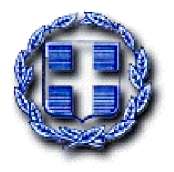 Βελβεντό, 27 Αυγούστου 2021Αριθ. Πρωτ.: 2644  ΕΛΛΗΝΙΚΗ ΔΗΜΟΚΡΑΤΙΑΝΟΜΟΣ ΚΟΖΑΝΗΣ ΔΗΜΟΣ ΒΕΛΒΕΝΤΟΥΕΛΛΗΝΙΚΗ ΔΗΜΟΚΡΑΤΙΑΝΟΜΟΣ ΚΟΖΑΝΗΣ ΔΗΜΟΣ ΒΕΛΒΕΝΤΟΥΠΡΟΣ:Ταχ. Δ/νση Τ.Κ.-Πόλη ΠληροφορίεςΤηλέφωνο	Αριθ. τηλ/τυπίας Ηλεκτρ. Δ/νση : Αγίας Τριάδας 21: 50400 – Βελβεντό: Κανταρτζής Νεκτάριος: 2464350307: 2464350311: n.kantartzis@velvento.eu: Αγίας Τριάδας 21: 50400 – Βελβεντό: Κανταρτζής Νεκτάριος: 2464350307: 2464350311: n.kantartzis@velvento.euΤον Δήμαρχο ΒελβεντούΔημοτικούς Συμβούλους ΒελβεντούΠροέδρους ΚοινοτήτωνΚοινοτικούς Συμβούλους Βελβεντού(Όπως ο Πίνακας Αποδεκτών)1Κουρτέλης Κωνσταντίνος2Αγγέλης Δημήτριος3Τσιτσιόκας Νικόλαος4Γκίκας Ιωάννης5Εμμανουήλ Δημήτριος6Τράντα Ιωάννα7Καμκούτης Θωμάς8Αχίλλας Γεώργιος9Ζορζοβίλης Ζήνων10Κουκόλη Σοφία11Τσέγκος Νικόλαος12Τέτος Νικόλαος13Παπαδημητρίου Ζήνων 14Θεοχαροπούλου Ελευθερία15Μανώλας Αριστείδης16Γκαμπράνη Ειρήνη1Αθανασόπουλος Αθανάσιος2Μυλωνά Κατίνα 3Κουκάλης Ζήνων4Μύρος Δημήτριος5Ζυγανιτίδου Ειρήνη6Τσάτσου Βαία7Παπανδρίτσα Μαρία1Ζουζώς ΔημήτριοςΑγίας Κυριακής2Πούλιος ΑθανάσιοςΚαταφυγίου3Βρακόπουλος ΑντώνιοςΠολυφύτου